KETERAMPILAN SOSIAL ANAK TUNAGRAHITA RINGANDI SEKOLAH  INKLUSIF (Studi Deskriptif di SDN 3 SARIJADI BANDUNG)SKRIPSIDiajukan untuk Memenuhi Sebagian dari Syarat untuk Memperoleh Gelar Sarjana Pendidikan 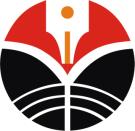 Oleh ROSSE SUSILAWATY HERNAWAN0806913JURUSAN PENDIDIKAN LUAR BIASAFAKULTAS ILMU PENDIDIKANUNIVERSITAS PENDIDIKAN INDONESIA2014KETERAMPILAN SOSIAL ANAK TUNAGRAHITA RINGANDI SEKOLAH INKLUSIF(Studi Deskriptif di SDN 3 Sarijadi Bandung)OlehRosse Susilawaty HernawanSebuah skripsi yang diajukan untuk memenuhi salah satu syarat memperoleh gelar Sarjana pada Fakultas Ilmu Pendidikan© Rosse Susilawaty Hernawan 2014Universitas Pendidikan IndonesiaJuni 2014Hak Cipta dilindungi undang-undang.Skripsi ini tidak boleh diperbanyak seluruhnya atau sebagian, dengan dicetak ulang, difoto kopi, atau cara lainnya tanpa ijin dari penulis.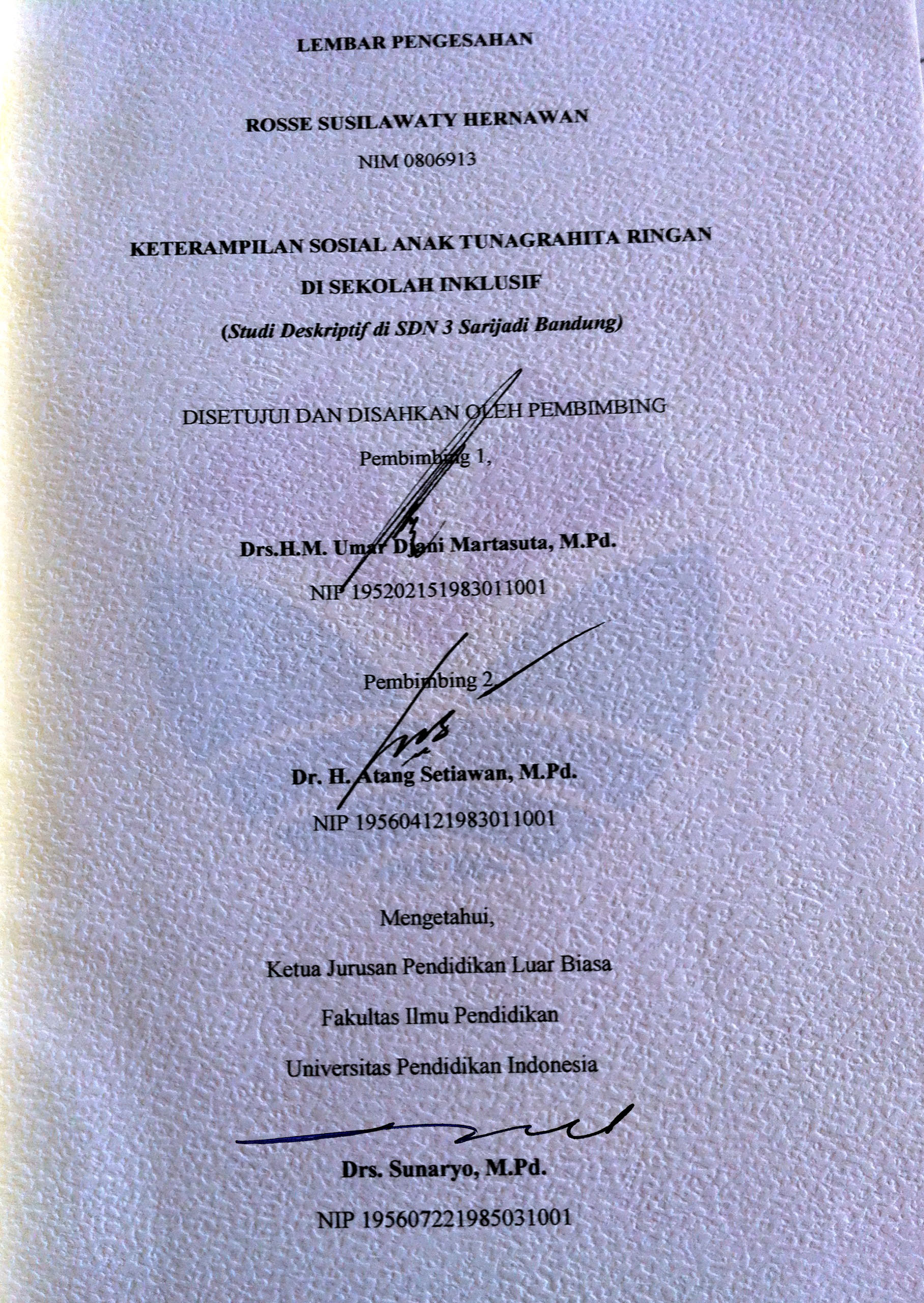 